                                                                                         ПРОЕКТ          Р Е Ш Е Н И Еот 28 апреля 2022г.                село Усть-Бюр                               №  Об итогах исполнения муниципальной программы                                                      «Профилактика терроризма и экстремизма на территории Усть-Бюрского сельсовета» за 2021 год             Заслушав и обсудив Отчет администрации об  итогах исполнения муниципальной программы «Профилактика терроризма и экстремизма на территории Усть-Бюрского сельсовета» за 2021 год, в соответствии со статьей 9 Устава МО Усть-Бюрский сельсовет, Совет депутатов Усть-Бюрского сельсовета                        РЕШИЛ: 1. Отчет об итогах исполнения муниципальной программы «Профилактика терроризма и экстремизма на территории Усть-Бюрского сельсовета» за 2021 год, утвердить. 2.____________________________________________________________                                                                                                                                          3.  Контроль за выполнением данного решения возложить на комиссию по законности и правопорядку (председатель Капустинская А.С.).4. Решение вступает в силу со дня его принятия.            Глава                                                                                                                                          Усть-Бюрского сельсовета:                                             /Е.А.Харитонова/Годовой отчет о ходе реализации и оценке эффективности муниципальной программы«Профилактика терроризма и экстремизма на территории Усть-Бюрского сельсовета»ИНФОРМАЦИЯ о реализации муниципальной программы «Профилактика терроризма и экстремизма на территории Усть-Бюрского сельсовета» за 2021 год Ответственный исполнитель: Администрация Усть-Бюрского сельсовета                                                                (тыс. рублей) Пояснительная запискак годовому отчету о реализации муниципальной программы«Профилактика терроризма и экстремизма на территории Усть-Бюрского сельсовета» за 2021 год1. Описание ситуации в сфере реализации муниципальной программы на начало отчетного финансового года. Муниципальная программа «Профилактика терроризма и экстремизма на территории Усть-Бюрского сельсовета» утверждена постановлением главы Усть-Бюрского сельсовета от 05.11.2020г. № 57-п. Данная программа была разработана администрацией Усть-Бюрского сельсовета. Основными целями данной программы являются: - усиление мер по защите населения, объектов первоочередной антитеррористической защиты, расположенных на территории Усть-Бюрского сельсовета;- своевременное предупреждение, выявление и пресечение экстремистской деятельности; - создание условий для здорового образа жизни.Достижение указанных целей обеспечивается решением следующих приоритетных задач муниципальной программы:  - совершенствование системы профилактики терроризма и экстремизма;- повышение эффективности и координации работы правоохранительных органов, органов местного самоуправления, учреждений, предприятий и организаций в вопросах укрепления правопорядка;- обеспечение антитеррористической безопасности населения на объектах социальной сферы;- выявление и устранение причин и условий совершения правонарушений;- повышение уровня общественной безопасности;- уменьшение проявлений экстремизма и негативного отношения к лицам других национальностей и религиозных конфессий;- организация воспитательной работы среди молодежи, направленная на устранение причин и условий, способствующих совершению действий экстремистского характера. Одним из основных результатов реализации муниципальной программы «Профилактика терроризма и экстремизма на территории Усть-Бюрского сельсовета» является минимизация и ликвидация последствий проявлений терроризма и экстремизма на территории Усть-Бюрского сельсовета.  2. Перечень мероприятий, реализуемых в рамках муниципальной программы (причины частичного или полного невыполнения), с указанием объемов бюджетных ассигнований, направленных на их реализацию.  На реализацию муниципальной программы «Профилактика терроризма и экстремизма на территории Усть-Бюрского сельсовета» на 2021 год было предусмотрено 2,0 тыс. рублей, профинансировано 1,9 тыс. рублей. Бюджетные средства в рамках муниципальной программы «Профилактика терроризма и экстремизма на территории Усть-Бюрского сельсовета» направлены на реализацию следующих мероприятий:   Основное 	мероприятие 1 «Противодействие терроризму и экстремизму». Было запланировано 2,0 тыс. рублей, фактически израсходовано – 1,9 тыс. рублей. Освоение составило 95,0%. В реализации мероприятий программы участвуют все учреждения и организации, расположенные на территории Усть-Бюрского сельсовета. За 2021 год в рамках реализации данной программы проведены следующие мероприятия: Организация работы антитеррористической направленностиВ администрации, СДК, МБОУ «Усть-Бюрская СОШ»:- имеются схемы эвакуации, - разработаны инструкции в случае угрозы совершения террористического акта;- проводились проверки состояния антитеррористической защищенности и пожарной безопасности помещений;- разработан паспорт антитеррористической безопасности;-  в течение года проводились совещания антитеррористической направленности; - проведены инструктажи с сотрудниками и учащимися в школе;- проводились ежедневные обходы территории и помещений учреждений на предмет   обнаружения подозрительных предметов.- обучение учащихся проводилось согласно календарно-тематическому плану. В 2021 году были проведены следующие мероприятия: В МБОУ Усть-Бюрская СОШ:- сторож ежедневно обходит все здание школы, осматривая ограждения, ворота, калитки, запасные выходы, замки на предмет их целостности и исправности;- контроль за пребыванием посторонних лиц на территорию и в здание осуществляется вахтером;- в августе работники школы прошли инструктаж на тему «Антитеррористическая безопасность образовательного учреждения»;- в сентябре учащиеся 1-11 классов принимали участие в мероприятиях месячника безопасности детей в школе, а также присутствовали на занятиях по профилактике экстремизма и поведению в экстремальных ситуациях;- в течение года инструктажи с учащимися 1-11 классов на темы: «Действия при обнаружении подозрительных взрывоопасных предметов», «Действия при угрозе террористического акта», «Правила поведения и порядок действий, если вас захватили в заложники»;- в сентябре и феврале в школе проходила акция для учащихся 1-11 класса «Телефон доверия» под девизом: «Телефон доверия – шаг к безопасности ребёнка»;- в сентябре была проведена «Неделя против терроризма» классные часы и тематические уроки для учащихся 1-11 классов; мероприятия в рамках Международного дня мира; - в октябре прошли классные часы и тематические беседы, посвященные Дню народного единства;- в январе среди учащихся 5–8 класса прошел конкурс школьного плаката «Я, Ты, Он, Она - вместе дружная страна»;- в феврале провели месячник патриотического воспитания, посвященный воспитанию патриотизма и пропаганде воинской службы;- в марте прошли тематические уроки: 1-4 класс – урок нравственности «Защитим наш мир от зла», 5-11 класс - час общения «Общение – основа человеческого бытия»;- в январе и в августе родители ознакомлены с пропускным режимом.В МКУ Усть-Бюрский СДК:Проведено 12 мероприятий, охват 115 человек (2020г.-4 мер./54 ч.): тематические беседы, акции, конкурс рисунков, познавательная программа, информационный час онлайн.В сельской библиотеке:Проведено 1 мероприятие, охват 15 человек (2020г.- 1мер. онлайн)Организация работы экстремистской направленностиСпециалистами администрации и главой проводится прием граждан, встречи с представителями разных национальностей, проживающих на территории села. На территории нашего села проживают представители 20 национальностей: 89%-русские, 8%-хакасы, 3%-немцы, татары, украинцы, удмурты, мордовцы, киргизы, финны, осетины, узбеки, чуваши, таджики, корейцы, молдаване, калмыки, греки и др.На территории Усть-Бюрского сельсовета в центре села находится Приход Великомученика Георгия Победоносца в с. Усть-Бюр с вероисповедованием - православие. Настоятеля Прихода сейчас нет, но из города Сорска приезжает батюшка Артемий, староста прихода Дагадаева Н. Приход посещают от 7 до 10 прихожан, в праздничные дни до 30 прихожан. На территории села имеется семья, которая проповедует «Вероучение евангельских христиан-баптистов». В МКУ «Усть-Бюрском СДК», сельской библиотеке и Усть-Бюрской СОШ проводились мероприятия, направленные на пропаганду толерантного поведения к людям других национальностей и религиозных конфессий.      Специалистами администрации при обходе населенного пункта в 2021 году не выявлено последствий экстремистской деятельности.По данному направлению проведены следующие мероприятия:В МБОУ Усть-Бюрская СОШ:Сегодня одно из приоритетных направлений работы школы является создание культурного центра по сохранению и развитию хакасского языка и культуры. В рамках занятий внеурочной деятельности обучающиеся познавали традиции хакасов, изучали их быт, проводили практические занятия. На занятиях знакомятся с хакасскими народными праздниками «Чыл Пазы» (праздник Нового года), «Таан-Той» (праздник прилета первых весенних птиц-галок), «УренХурты» (посвященный благополучию посева), «Тун-Пайрам» (праздник первого айрана).          На заседаниях МО классных руководителей руководители МО предложили для рассмотрения Памятку для педагогов "Профилактика экстремизма в молодежной среде". В ноябре 2021 года состоялось совещание классных руководителей по теме: «Формы работы классных руководителей в воспитании социальности и толерантного отношения к окружающим людям». Так же Совет по профилактике и педагоги школы осуществляли контроль над семьями риска с целью предупреждения распространения экстремистских проявлений. В течение года на родительских собраниях в 1-11 классах поднимались следующие вопросы: «Как научить ребенка заботиться о своей безопасности», «Профилактика экстремизма в детской среде».         Отсутствие проявлений экстремистского характера среди населения свидетельствует об успешности предпринимаемой профилактической работы.  Все мероприятия выполнены.    В МКУ Усть-Бюрский СДК:проведено 7 мероприятий (2020-5), охват 88 человек (2020г. - 57 участников) по профилактике терроризма и экстремизма: беседы, акции, тематические информационные часы.Информирование населения по вопросам противодействия терроризму и экстремизмуВ 2021 году в спецвыпуске «Усть-Бюрские вести» размещались статьи по следующей тематике: № 8/1 от 2 марта 2021г. «Угроза терракта»; № 33/1 от 24 августа 2021г. «Предупреждение преступлений, совершаемых в отношении граждан с использованием современных технологий».На сайте администрации размещались 3 публикации: «Противодействие терроризму», «Осужден за призывы к экстремизму», «Экстремизм».С целью предупреждения экстремизма и терроризма были приобретены и развешаны в селе Усть-Бюр баннеры на тему «Вместе против терроризма и экстремизма»В МБОУ Усть-Бюрская СОШ разработаны памятки для участников образовательного процесса в случае теракта; оформлен стенд «Мы против экстремизма»; выпуск буклетов «МЫ – против терроризма», «Наша многонациональная страна», «Что такое экстремизм», «Все мы разные, но все-таки мы вместе»; презентация «Духовное здоровье человека»; школьная выставка, конкурс рисунков «Дети против терроризма», «Мы за безопасный мир»; «Осторожно – опасность», «Мы такие разные, и все-таки мы вместе»; анкетирование «Проявляешь ли ты толерантность?», «Насколько вы толерантны?»; мероприятие Памяти детей Беслана; 13 октября - День Памяти сотрудников, погибших от рук террористов; мероприятие, посвященное Дню народного единства «Мы разные, но мы вместе»; акция «Молодежь - ЗА культуру мира, ПРОТИВ терроризма».В МКУ «Усть-Бюрский СДК» прошли 6 информационных часов онлайн3. Результаты оценки эффективности муниципальной программы Оценка эффективности муниципальной программы получена в соответствии с Порядком разработки, утверждения, реализации и оценки эффективности муниципальных программ Усть-Бюрского сельсовета, утвержденным постановлением администрации Усть-Бюрского сельсовета от 25.12.2013 № 67-п и представлена в таблице 1.  Таблица 1. ОТЧЕТоб оценке эффективности реализации муниципальной программы Усть-Бюрского сельсовета за 2021 годМуниципальная программа «Профилактика терроризма и экстремизма на территории Усть-Бюрского сельсовета»Исполнитель: заместитель главного бухгалтера по экономическим вопросам – Рассказова Т.А. 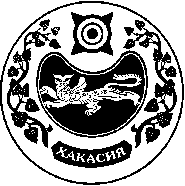 СОВЕТ ДЕПУТАТОВ  УСТЬ-БЮРСКОГО  СЕЛЬСОВЕТАОтветственный исполнитель муниципальной программы Администрация Усть-Бюрского сельсовета Усть-Абаканского района Администрация Усть-Бюрского сельсовета Усть-Абаканского района Администрация Усть-Бюрского сельсовета Усть-Абаканского района Ответственный исполнитель муниципальной программы Республики Хакасия Ответственный исполнитель муниципальной программы Отчетный период 2021 год Дата составления отчета 01.04.2022 Непосредственный исполнитель (должность, ФИО, номер телефона) Заместитель главного бухгалтера по экономическим вопросам Т.А. Рассказова (тел. 2-20-63)Непосредственный исполнитель (должность, ФИО, номер телефона) № п/п Наименование     программы  План на 2021 годПлан на 2021 годПлан на 2021 годПлан на 2021 годКассовые расходы с начала 2021 годаКассовые расходы с начала 2021 годаКассовые расходы с начала 2021 годаКассовые расходы с начала 2021 годаВыполнено с начала  года %    (гр. 10* 100/ гр.6) Информация о выполненных мероприятиях Примечания  (причины частичного или полного неисполнения каких-либо мероприятий Программы) № п/п Наименование     программы  МБ РХ РФ Всего МБ РХ РФ Всего Выполнено с начала  года %    (гр. 10* 100/ гр.6) Информация о выполненных мероприятиях Примечания  (причины частичного или полного неисполнения каких-либо мероприятий Программы) 1 2 3 4 5 6 7 8 9 10 11 12 13 1. Развитие физической культуры и спорта в Усть-Абаканском районе 2,0 0,0 0,0 2,0 1,9 0,0 0,0 1,9 95,0 1,9 – приобретение баннеров      Наименование       
       показателя         Единица 
измеренияЗначение целевого показателяЗначение целевого показателяЗначение целевого показателя      Наименование       
       показателя         Единица 
измеренияутверждено в    
муниципальной     программе     достигнутооценка в   
баллахСовершенствование систем профилактики терроризма и экстремизма%100100+1Обеспечение антитеррористической безопасности%100100+1Укрепление и культивирование в молодежной среде атмосферы межэтнического согласия и толерантности%100100+1Недопущение создания и деятельности националистических экстремистских молодежных группировок%100100+1Формирование единого информационного пространствашт1521+1Итоговая сводная оценкаХХХ+5Оценка эффективности     
муниципальной программы
по итоговой сводной      
оценке, процентов        Оценка эффективности 100%. Программа эффективная.Оценка эффективности 100%. Программа эффективная.Оценка эффективности 100%. Программа эффективная.Оценка эффективности 100%. Программа эффективная.